Белорусское республиканское унитарное предприятие экспортно-импортного страхования «БЕЛЭКСИМГАРАНТ»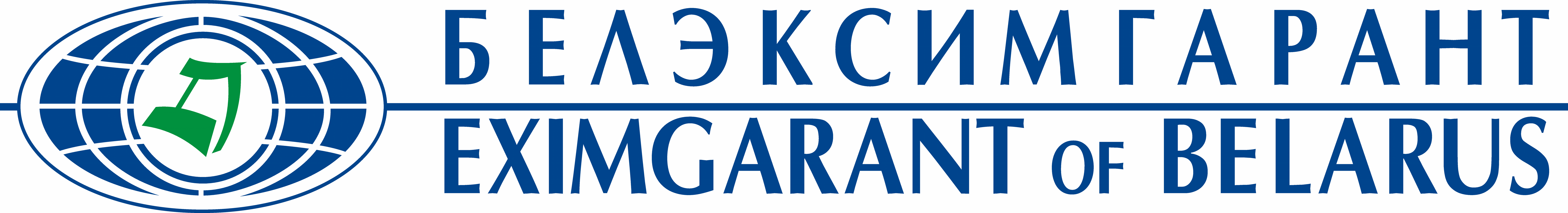 УТВЕРЖДАЮЗаместитель генерального директора«Белэксимгарант»правила № 32добровольного страхования инвестиций резидентов в иностранных государствах ОТ ПОЛИТИЧЕСКИХ РИСКОВсогласованы Министерством финансов Республики Беларусь 23.04.2008 рег. №368 (с изменениями и дополнениями от 31.12.2009 рег. №759, от 03.04.2012 рег. №258, от 13.03.2017 рег. №722, от 26.09.2017 рег. №819, от 05.04.2021 рег. №1227, от 18.03.2022 рег. №1251)Минск 2008ОСНОВНЫЕ ПОЛОЖЕНИЯ1. Настоящие Правила разработаны в соответствии с Положением о страховании (перестраховании) экспортных рисков, утвержденным Указом Президента Республики Беларусь от 25 августа 2006 г. №534 «О содействии развитию экспорта товаров (работ, услуг)», и определяют порядок и условия проведения добровольного страхования инвестиций резидентов в иностранных государствах от политических рисков с целью защиты интересов национальных инвесторов. 2. Основные термины и понятия, применяемые в настоящих Правилах:страховщик – Белорусское республиканское унитарное предприятие экспортно-импортного страхования «Белэксимгарант»;страхователь – инвестор (резидент, государство в лице уполномоченных органов и его административно-территориальные единицы в лице уполномоченных органов), осуществляющий инвестиционную деятельность на территории иностранного государства, заключивший со страховщиком договор добровольного страхования инвестиций резидентов в иностранных государствах от политических рисков (далее – договор страхования);иностранная компания – организация, не являющаяся резидентом, в отношении которой осуществляются инвестиции;резиденты – юридические лица, зарегистрированные в соответствии с законодательством Республики Беларусь;организации, не являющиеся резидентами, – юридические лица и организации, не являющиеся юридическими лицами, созданные в соответствии с законодательством иностранных государств;инвестиции – любое имущество и иные объекты гражданских прав (включая денежные средства, ценные бумаги, оборудование, результаты интеллектуальной деятельности), принадлежащие инвестору на праве собственности, ином законном основании, позволяющем ему распоряжаться такими объектами, вкладываемые инвестором в объекты инвестиционной деятельности иностранного государства в целях получения прибыли (доходов) и (или) достижения иного значимого результата;договор инвестирования – соглашение между инвестором и иностранной компанией, в соответствии с которым инвестор обязуется осуществить инвестиционные вложения, а иностранная компания – выполнить обязательства, указанные в договоре инвестирования;принимающая страна – страна, на территорию которой направляются инвестиции, покрываемые страхованием согласно настоящим Правилам, включая прибрежные воды, территорию морского дна, которые находятся под ее юрисдикцией в соответствии с международным законодательством;политические риски – страховые риски, связанные с неблагоприятным изменением политической и макроэкономической ситуации в стране местонахождения иностранной компании (принимающей стране), полностью или частично препятствующие выполнению принятых данной иностранной компанией финансовых обязательств по договору инвестирования;безусловная франшиза – часть убытков, не подлежащая возмещению со стороны страховщика, представляющая размер собственного участия страхователя в убытке. Для целей настоящих Правил устанавливается безусловная франшиза в пределах 10 процентов от суммы убытка по каждому страховому случаю; период ожидания – период (в календарных днях) после окончания установленного в договоре инвестирования срока выполнения иностранной компанией своих финансовых обязательств, по истечении которого у страховщика возникает обязанность по выплате страхового возмещения. Период ожидания устанавливается при заключении договора страхования и может изменяться по соглашению сторон в течение срока действия договора страхования в зависимости от степени риска, принимаемого на страхование, и не может превышать: для иностранных компаний 0-3 групп политического риска – 100 календарных дней; для иностранных компаний 4-5 групп политического риска – 140 календарных дней; для иностранных компаний 6-7 групп политического риска – 180 календарных дней. Страховщик вправе уменьшить период ожидания в одностороннем порядке. Страховщик не несет ответственности за убытки, возникшие в период ожидания. Днем окончания периода ожидания является день, следующий за последним днем установленного в договоре страхования периода ожидания;дата убытка – первый день, следующий за последним днем срока выполнения обязательств иностранной компанией по договору инвестирования.3. Для целей настоящих Правил инвестиционная деятельность означает одну из следующих форм передачи активов в иностранное государство:3.1. имущественный вклад страхователя в виде поставки товаров в иностранное государство;3.2. перевод финансовых средств страхователя для инвестирования в иностранную компанию;3.3. перевод нематериальных активов страхователя в иностранную компанию;3.4. выполнение работ (оказание услуг) страхователем для иностранной компании на территории принимающей страны;3.5. финансовые займы, выданные иностранной компании в связи с инвестированием, подпадающим под подпункты 3.1-3.4 настоящего пункта Правил.Договор страхования в соответствии с настоящими Правилами может быть заключен как в пользу самого страхователя, так и в пользу лица, не являющегося страхователем. Выгодоприобретатель должен быть указан в договоре страхования (страховом полисе).Договор страхования, заключенный на условиях настоящих Правил, действует на территории Республики Беларусь, а также за ее пределами (при наличии договоров (соглашений) об оказании помощи по урегулированию убытков на территории этих стран (государств)).ОБЪЕКТ СТРАХОВАНИЯОбъектом страхования являются не противоречащие законодательству имущественные интересы страхователя, связанные с возникновением убытков из-за полной или частичной потери стоимости инвестиций, частичного или полного невыполнения трансферта дивидендов, доходов, прибылей после уплаты всех налогов и других платежей по застрахованным инвестициям по истечении установленного периода ожидания в результате одного или нескольких обстоятельств, указанных в пункте 35 настоящих Правил.На страхование могут быть приняты инвестиции, соответствующие следующим критериям:7.1. новые инвестиции или инвестиции, которые инвестор приобрел во владение (собственность) в уже существующей иностранной компании с целью увеличения или модернизации имущественных активов, или это инвестиции, представляющие дополнительный капитал, направленный на расширение бизнеса иностранной компании как источник покрытия ее потребностей долгосрочного (инвестиционного) характера;7.2. инвестиции должны представлять долгосрочные обязательства инвестора на срок, по меньшей мере, 3 года;7.3. прибыль инвестора зависит исключительно от деятельности иностранной компании и от доходов от инвестиций;7.4. инвестиции должны осуществляться в соответствии с законодательством принимающей страны, и инвестор должен получить необходимые разрешения административных властей, органов государственного управления принимающей страны.Инвестиции, направленные в производство оружия, наркотических или психотропных веществ, или в высокоспекулятивные проекты не подлежат страхованию по настоящим Правилам. СТРАХОВАЯ СУММАСтраховая сумма определяется по соглашению сторон в размере страховой стоимости инвестиций и не может превышать сумму убытков от предпринимательской деятельности, которые страхователь понес бы при наступлении страхового случая. Максимальный размер страховой суммы по одному договору страхования составляет 50 процентов установленного предельного размера обязательств по договорам страхования экспортных рисков с поддержкой государства.Для целей настоящих Правил страховая стоимость может определяться:путем оценки финансовых средств, которые подлежат переводу из принимающей страны в течение срока действия договора страхования, для целей страхования риска невозможности конвертации национальной валюты принимающей страны в свободно конвертируемую валюту и риска невозможности перевода согласно подпункту 35.1 пункта 35 настоящих Правил. Данная оценка производится страхователем и должна быть подтверждена страховщиком; согласно стоимости инвестиций в белорусских рублях в соответствии с данными бухгалтерского учета страхователя как суммы, причитающиеся от иностранной компании или от участия в прибылях иностранной компании и возникшие из заключенного между инвестором и иностранной компанией договора инвестирования для целей страхования от риска экспроприации и политических насильственных действий в соответствии с подпунктами 35.2, 35.3 пункта 35 настоящих Правил;согласно сумме финансовых и других убытков, которые могут быть вызваны односторонними действиями официальных органов принимающей страны и приведут к убыткам иностранной компании для целей страхования риска разрыва договорных обязательств согласно подпункту 35.4 пункта 35 настоящих Правил. Подробное описание финансовых и других убытков должно быть отражено в договоре страхования.Страхователь по согласованию со страховщиком имеет право увеличить страховую сумму по договору страхования. Внесение изменений в условия страхования, изложенные в договоре страхования (страховом полисе), совершается путем заключения договора о внесении изменений в условия страхования, изложенные в договоре страхования (страховом полисе).При заключении договора страхования экспортных рисков с поддержкой государства обязательным условием является установление периода ожидания и собственного участия страхователя в покрытии возможных убытков (безусловной франшизы).СТРАХОВОЙ ВЗНОССтраховой взнос определяется путем умножения страховой суммы на страховой тариф. Размер страхового тарифа рассчитывается страховщиком исходя из базовых страховых тарифов (Приложение №1 к настоящим Правилам) и корректировочных коэффициентов к базовым страховым тарифам, утвержденных локальным правовым актом (распоряжением) страховщика (при их наличии).Базовые страховые тарифы по страхованию экспортных рисков с поддержкой государства устанавливаются страховщиком по согласованию с Министерством финансов с учетом уровня политического риска страны местонахождения иностранной компании либо риска международной или региональной финансовой организации, являющейся иностранной компанией.В случае, когда иностранной компанией является международная или региональная финансовая организация, базовый страховой тариф определяется по группе политического риска согласно дифференциации (классификационному перечню) международных и региональных финансовых организаций.Дифференциация государств по уровню политического риска, а также рисков международных и региональных финансовых организаций производится страховщиком по согласованию с Министерством иностранных дел с учетом информации, представляемой Организацией по экономическому сотрудничеству и развитию (далее – ОЭСР) и Международным союзом страховщиков кредитов и инвестиций («Бернский союз»).В случае местонахождения иностранной компании в стране, отнесенной ОЭСР к странам-членам ОЭСР с высоким уровнем дохода, или к странам-членам Еврозоны с высоким уровнем дохода, или к нулевой группе по уровню политического риска, базовый страховой тариф определяется на основе базовых страховых тарифов, применяемых к первой группе политического риска.В случае местонахождения иностранной компании в стране, не рассматриваемой и не классифицируемой ОЭСР по уровню политического риска, базовый страховой тариф определяется на основе базовых страховых тарифов, применяемых к седьмой группе политического риска.Страховой взнос по соглашению страховщика и страхователя может уплачиваться страхователем единовременно или в рассрочку путем безналичного перечисления на расчетный счет страховщика.При единовременной уплате страхового взноса его уплата производится при заключении договора страхования.При уплате страхового взноса в рассрочку – первая его часть в размере не менее 10 процентов суммы исчисленного страхового взноса уплачивается страхователем при заключении договора страхования, оставшиеся части страхового взноса уплачиваются страхователем в согласованных сторонами размерах и в согласованные сроки, но не позднее последнего дня оплаченного периода срока действия договора страхования.Если страхователь уплачивает страховой взнос в рассрочку, то при наступлении страхового случая страховщик имеет право удержать из суммы страхового возмещения неуплаченную часть страхового взноса, если об этом условии имеется соглашение сторон, отмеченное в договоре страхования (страховом полисе).Днем уплаты страхового взноса считается день поступления денежных средств на расчетный счет страховщика.Страховой взнос по договору страхования подлежит уплате в белорусских рублях, если иное не предусмотрено законодательством. При установлении страховой суммы в иностранной валюте страховой взнос, исчисленный в валюте страховой суммы, подлежит уплате в белорусских рублях по официальному курсу белорусского рубля по отношению к валюте страховой суммы, установленному Национальным банком Республики Беларусь на день уплаты страхового взноса (его части), если иной курс или иная дата его определения не предусмотрены договором страхования.В период действия договора страхования страхователь обязан незамедлительно (не позднее 3 рабочих дней) сообщать страховщику о ставших ему известными значительных изменениях в обстоятельствах, сообщенных страховщику при заключении договора страхования (пункт 22 настоящих Правил), если эти изменения могут существенно повлиять на увеличение страхового риска.Страховщик, уведомленный об обстоятельствах, влекущих увеличение страхового риска, вправе потребовать изменения условий договора страхования или уплаты дополнительного страхового взноса соразмерно увеличению риска.Если страхователь возражает против изменения условий договора страхования или доплаты страхового взноса, страховщик вправе потребовать расторжения договора в соответствии с правилами, предусмотренными главой 29 Гражданского кодекса Республики Беларусь.ПОРЯДОК ЗАКЛЮЧЕНИЯ ДОГОВОРА СТРАХОВАНИЯДоговор страхования заключается на условиях настоящих Правил, принятых страхователем путем присоединения к договору страхования.Договор страхования может быть заключен путем составления одного документа, а также путем обмена документами посредством почтовой, электронной или иной связи, позволяющей достоверно установить, что документ исходит от стороны по договору, либо вручения страховщиком страхователю на основании его письменного заявления страхового полиса, подписанного ими.К договору страхования должны прилагаться Правила страхования, что удостоверяется записью в этом договоре (страховом полисе). Условия, содержащиеся в Правилах страхования, в том числе не включенные в текст договора страхования (страхового полиса), обязательны для страховщика и страхователя или выгодоприобретателя.Заключение договора страхования в пользу выгодоприобретателя не освобождает страхователя от выполнения обязанностей по этому договору, если только договором страхования не предусмотрено иное, либо обязанности, лежащие на страхователе, выполнены лицом, в пользу которого заключен договор страхования.Страховщик вправе требовать от выгодоприобретателя выполнения обязанностей по договору страхования, включая обязанности, лежащие на страхователе, но не выполненные им, при предъявлении выгодоприобретателем требования о выплате страхового возмещения.Срок действия договора страхования – один год. 18. Договор страхования заключается на основании письменного заявления страхователя (Приложение №2 к настоящим Правилам), которое является неотъемлемой частью договора страхования. Заявление о страховании составляется в двух экземплярах: первый экземпляр остается у страховщика, второй после оценки степени риска и проведения страховщиком необходимых расчетов возвращается страхователю.19. Одновременно с заявлением о страховании страхователь представляет страховщику следующие документы:устав и (или) учредительный договор, свидетельство о государственной регистрации страхователя, если договор страхования заключается с данным страхователем впервые;документы, позволяющие определить вид и размер инвестиций, срок их реализации (договоры, контракты, соглашения, разрешения принимающей страны и т.п.);устав и (или) учредительный договор, свидетельство о государственной регистрации иностранной компании, выписка из торгового реестра страны местонахождения иностранной компании на русском либо английском языке и в установленных законодательством либо международными договорами случаях удостоверенные нотариально.20. Страховщик вправе требовать у страхователя и иные документы, необходимые для определения степени риска и принятия решения о заключении договора страхования.21. Условия осуществления инвестиций должны быть предварительно согласованы со страховщиком до заключения договора страхования.22. При заключении договора страхования страхователь обязан сообщить страховщику известные ему обстоятельства, имеющие существенное значение для определения вероятности наступления страхового случая и размера возможных убытков от его наступления (страхового риска), если эти обстоятельства не известны и не должны быть известны страховщику.Существенными признаются во всяком случае обстоятельства, предусмотренные в договоре страхования (страховом полисе) на основании письменного заявления страхователя (Приложение №2 к настоящим Правилам), а также в представляемых страхователем страховщику документах.23. Если договор страхования заключен при отсутствии ответов страхователя на какие-либо вопросы страховщика, страховщик не может впоследствии требовать расторжения договора страхования либо признания его недействительным на том основании, что соответствующие обстоятельства не были сообщены страхователем.24. Если после заключения договора страхования будет установлено, что страхователь сообщил страховщику заведомо ложные сведения об обстоятельствах, указанных в пункте 22 настоящих Правил, и (или) скрыл (не уведомил) от страховщика информацию, которая может повлиять на принятие страховщиком решения о заключении договора страхования, страховщик вправе потребовать признания договора страхования недействительным и применения последствий, предусмотренных пунктом 2 статьи 180 Гражданского кодекса Республики Беларусь.Требование страховщика о признании договора страхования недействительным не подлежит удовлетворению, если обстоятельства, о которых умолчал страхователь, уже отпали.25. Договор страхования вступает в силу с 00 часов 00 минут дня, указанного в договоре страхования как дата начала действия договора страхования, но не ранее дня уплаты страхового взноса (первой его части). Договор страхования заканчивается в 00 часов 00 минут дня, следующего за днем, указанным в договоре страхования как дата окончания срока действия договора страхования.26. В случае утраты договора страхования (страхового полиса) в период действия договора страхователю на основании его письменного заявления выдается копия договора страхования (дубликат страхового полиса), после чего утраченный страховой полис считается недействительным и выплаты страхового возмещения по нему не производятся.27. В случае реорганизации страхователя в период действия договора страхования права и обязанности по заключенному с ним договору страхования переходят к его правопреемнику.О предстоящей ликвидации или реорганизации страхователь обязан предварительно за 30 календарных дней письменно уведомить страховщика.28. Договор страхования прекращается в случаях:28.1. истечения срока его действия;28.2. выполнения страховщиком обязательств по договору страхования в полном объеме;28.3. неуплаты страхователем очередной части страхового взноса в сроки, установленные договором страхования (с 00 часов 00 минут дня, следующего за днем, который указан в договоре как дата уплаты очередной части страхового взноса);28.4. ликвидации страхователя;28.5. если после вступления договора страхования в силу возможность наступления страхового случая отпала, и страхование прекратилось по обстоятельствам, иным, чем страховой случай (в том числе прекращение в установленном порядке страхователем предпринимательской деятельности, риски, возникающие при осуществлении которой, приняты на страхование);28.6. по соглашению страхователя и страховщика, оформленному в письменном виде; 28.7. отказа страхователя (по письменному заявлению) от договора страхования в любое время, если к моменту отказа возможность наступления страхового случая не отпала по обстоятельствам, указанным в подпункте 28.5 настоящего пункта Правил.В случаях прекращения договора страхования по обстоятельствам, предусмотренным подпунктами 28.4, 28.5, 28.6 настоящего пункта Правил, страховщик имеет право на часть страхового взноса пропорционально времени, в течение которого действовало страхование, и возвращает страхователю часть уплаченного страхового взноса пропорционально времени, оставшемуся со дня прекращения договора до дня окончания срока действия договора страхования, в течение 5 рабочих дней со дня получения страховщиком заявления страхователя о досрочном прекращении договора страхования. Договор страхования досрочно прекращает свое действие со дня, указанного в письменном заявлении страхователя о досрочном прекращении договора страхования, но не ранее 00 часов 00 минут дня, следующего за днем получения страховщиком заявления о досрочном прекращении договора страхования.В случае прекращения договора страхования в соответствии с подпунктом 28.7 настоящего пункта Правил уплаченный страховой взнос не подлежит возврату страхователю.Не подлежит возврату часть страхового взноса при досрочном прекращении договора страхования, если по нему производилась выплата страхового возмещения. 29. За каждый день просрочки возврата части страхового взноса страховщик уплачивает пеню в размере 0,1% от суммы, подлежащей возврату.ПРАВА И ОБЯЗАННОСТИ СТОРОН30. Страхователь обязан:30.1. при заключении и в период действия договора страхования:30.1.1. представить документы согласно пункту 19 настоящих Правил для проведения оценки риска, принимаемого на страхование, и сообщить страховщику все известные обстоятельства, имеющие существенное значение для определения вероятности наступления страхового случая и размера возможных убытков от его наступления, если эти обстоятельства не известны и не должны быть известны страховщику;30.1.2. обеспечить наличие у себя и (или) иностранной компании всех требуемых лицензий и разрешений до начала инвестирования и согласовать со страховщиком порядок и условия осуществления инвестиций;30.1.3. соблюдать условия инвестиционного договора, а также всех подписанных соглашений, касающихся осуществления инвестиций, и законодательство, регулирующее отношения сторон при осуществлении инвестиционной деятельности;30.1.4. не заключать никаких последующих инвестиционных договоров в отношении принимающей страны, не вносить изменения в действующие договоры без письменного согласования со страховщиком;30.1.5. незамедлительно (не позднее 3 рабочих дней) письменно уведомить страховщика о ставших известными значительных изменениях в обстоятельствах, сообщенных страховщику при заключении договора страхования, в том числе обо всех изменениях и дополнениях, касающихся процесса инвестирования, если эти изменения могут существенно повлиять на увеличение страхового риска.В частности, страхователь должен информировать страховщика при обнаружении следующих фактов:- страхователь не получил причитающегося платежа от иностранной компании (дивиденды, проценты, выплаты по основному долгу и т.д.), несмотря на то, что иностранная компания может располагать необходимыми денежными средствами и принимать меры к осуществлению такого платежа;- возникновение каких-либо фактов, обстоятельств или условий, или принятие каких-либо новых законодательных, иных нормативно-правовых актов в стране инвестирования, которые могут оказать существенное влияние на деятельность страхователя и (или) иностранной компании и (или) создают опасность возникновения страхового случая.При неисполнении страхователем данной обязанности страховщик вправе потребовать расторжения договора страхования и возмещения убытков, причиненных расторжением договора. Страховщик, уведомленный об обстоятельствах, влекущих увеличение страхового риска, вправе потребовать изменения условий договора страхования или доплаты страхового взноса соразмерно увеличению степени риска;30.1.6. не раскрывать третьим лицам без предварительного согласия страховщика факт наличия и содержание договора страхования;30.2. при наступлении события, которое по условиям страхования может быть признано страховым случаем (в том числе в период ожидания):30.2.1. в течение 5 рабочих дней сообщить об этом страховщику путем письменного уведомления произвольной формы; 30.2.2. прекратить осуществление инвестиций до получения письменных указаний страховщика. При несоблюдении страхователем данной обязанности страховщик освобождается от выплаты страхового возмещения по инвестициям, осуществленным без указаний страховщика; 30.2.3. не заключать никаких соглашений с иностранной компанией без согласия страховщика;30.2.4. принять разумные и доступные в сложившихся обстоятельствах меры, чтобы уменьшить возможные убытки. Принимая такие меры, следовать письменным указаниям страховщика, если они сообщены страхователю;30.2.5. содействовать страховщику в установлении причин и обстоятельств наступления страхового случая;30.2.6. заключить со страховщиком договор о передаче права требования долгов, возникших в результате осуществления инвестиций;30.3. после получения страхового возмещения:30.3.1. при обоснованном требовании страховщика, в течение 15 календарных дней вернуть страховщику сумму страхового возмещения, если она была получена обманным путем, путем предоставления ложной (недостоверной) информации о страховом случае;30.3.2. в течение 15 календарных дней со дня предъявления требования страховщиком, вернуть сумму полученного страхового возмещения, если страхователь отказался от своего права требования к лицу, ответственному за убытки, или осуществление этого права стало невозможным по вине страхователя;30.3.3. в течение 15 календарных дней вернуть выплаченное страховое возмещение (его часть), если страхователем были получены соответствующие суммы от иностранной компании, официальных государственных органов принимающей страны или иных третьих лиц в счет исполнения обязательств, вытекающих из порядка и условий осуществления инвестиционной деятельности иностранной компании;30.3.4. передать страховщику, выплатившему страховое возмещение, все документы и сообщить ему все сведения, необходимые для осуществления страховщиком перешедшего к нему права требования, которое страхователь имеет к лицу, ответственному за убытки, возмещенные в результате страхования.31. Страхователь имеет право:31.1. ознакомиться с настоящими Правилами; 31.2. уплачивать страховой взнос в соответствии с настоящими Правилами единовременно либо в рассрочку;31.3. получить копию договора страхования (дубликат страхового полиса) в случае его утери;31.4. досрочно прекратить договор страхования в соответствии с настоящими Правилами;31.5. получать страховое возмещение в соответствии с настоящими Правилами;31.6. с письменного согласия страховщика, использовать действующий договор страхования (страховой полис) как обеспечение по обязательствам перед коммерческими банками или иными организациями, возникающим в результате инвестиционной деятельности;31.7. обратиться к страховщику за возмещением расходов, понесенных страхователем в целях уменьшения убытков, подлежащих возмещению страховщиком, если такие расходы были необходимы или были произведены для выполнения указаний страховщика, даже если соответствующие меры оказались безуспешными.32. Страховщик обязан:32.1. ознакомить страхователя с настоящими Правилами, выдать ему их копию, а также договор страхования (страховой полис) в соответствии с настоящими Правилами; 32.2. давать страхователю консультации о заключении и исполнении договора страхования;32.3. при наступлении страхового случая в установленные настоящими Правилами порядке и сроки выплатить страховое возмещение;32.4. не разглашать полученные им в результате своей профессиональной деятельности сведения о страхователе и третьих лицах, связанных с реализацией инвестиционной деятельности, за исключением случаев, предусмотренных законодательством;32.5. при обращении страхователя возместить расходы, понесенные страхователем в целях уменьшения убытков, подлежащих возмещению страховщиком, если такие расходы были необходимы или были произведены для выполнения указаний страховщика, даже если соответствующие меры оказались безуспешными. Такие расходы возмещаются пропорционально отношению страховой суммы к страховой стоимости независимо от того, что вместе с возмещением других расходов они могут превысить страховую сумму.33. Страховщик имеет право:33.1. требовать предоставления полной и достоверной информации и документов, касающихся осуществления инвестиционной деятельности, риски в отношении которой принимаются на страхование;33.2. запрашивать у соответствующих компетентных органов и (или) организаций принимающей страны документы, подтверждающие факт наступления страхового случая и размер ущерба;33.3. отказать в заключении договора страхования, если политический риск принимающей страны ставит под сомнение возможность осуществления инвестиционной деятельности.34. Если иное не предусмотрено договором страхования, для целей бухгалтерского учета первичные учетные документы, подтверждающие факт оказания услуг по договору страхования, каждая из сторон договора страхования составляет единолично.СТРАХОВЫЕ СЛУЧАИ35. Страховым случаем является полная или частичная потеря стоимости инвестиций, частичное или полное невыполнение трансферта дивидендов, доходов, прибылей после уплаты всех налогов и других платежей по застрахованным инвестициям по истечении установленного периода ожидания в результате одного или нескольких обстоятельств, представляющих политический риск. Обстоятельствами, представляющими политический риск, для целей настоящих Правил признаются:35.1. отсутствие возможности трансферта. Страхование риска невозможности конвертации доходов от инвестиций, объявленных в валюте принимающей страны, в свободно конвертируемую валюту и невозможность перевода денежных средств в Республику Беларусь покрывает риски новых ограничений принимающей страны и третьих стран, которые препятствуют конвертации и переводу финансовых средств от застрахованных инвестиций. Данные ограничения могут иметь форму новых регулирующих ограничений обмена валюты принимающей страны на валюту других стран или невозможность выполнить требования по конвертации в свободно конвертируемую валюту как результат введения правил обмена иностранных валют официальными органами принимающей страны. Для целей настоящих Правил под переводом финансовых средств понимается перевод прибылей или прироста капитала, репатриация первоначальных инвестиций или доходов от продажи инвестиций, платы за техническую поддержку и другие аналогичные переводы денег от застрахованных инвестиций;35.2. экспроприация.Страхование риска экспроприации покрывает риск национализации, конфискации или лишения права собственности иностранной компании без должного возмещения, а также покрывает экспроприацию, вызванную постановлениями правительства, лишающими инвестора основных прав, связанных с инвестированием, в течение как минимум 6 (шести) месячного срока. Размер страхового возмещения для целей настоящего подпункта Правил будет определяться по остаточной стоимости капитала, указанного в бухгалтерском учете инвестора или иностранной компании на дату экспроприации;35.3.  политические насильственные действия.Страхование риска политических насильственных действий покрывает риск утраты имущества и дохода от застрахованных инвестиций в результате политических насильственных действий;35.4.  разрыв договорных обязательств.Страхование от риска разрыва договорных обязательств принимающей страной, ее официальными органами, которые связаны с закупкой материалов для иностранной компании (энергия, сырье) или продажей продукции (продукция иностранной компании), при условии, что данная мера носит дискриминационный характер по отношению к иностранной компании, и иностранная компания является выгодоприобретателем данных обязательств. Для целей настоящих Правил разрыв договорных обязательств признается при невыполнении обязательств или предотвращении инвестиционного процесса на срок не менее 6 месяцев. 35-1. Страховой случай признается наступившим при наличии убытков у страхователя по истечении установленного договором страхования периода ожидания.Датой наступления страхового случая является день, следующий за последним днем установленного в договоре страхования периода ожидания.36. Страхователь в заявлении о страховании определяет перечень рисков, которые желает застраховать в соответствии с пунктом 35 настоящих Правил. Страховщик принимает решение о возможности страхования риска, предусмотренного подпунктом 35.4 пункта 35 настоящих Правил, на основе оценки инвестиций, подлежащих страхованию, или на основе юридического заключения о договорной безопасности сторон, участвующих в сделке.ИСКЛЮЧЕНИЯ ИЗ СТРАХОВОГО ПОКРЫТИЯ37. Не является страховым случаем возникновение убытков в результате:ухудшения экономического и финансового положения страхователя и (или) иностранной компании, в том числе неплатежеспособности, банкротства, дефолта, если это не вызвано обстоятельствами, указанными в пункте 35 настоящих Правил;любых нарушений со стороны страхователя и (или) иностранной компании принятых им (ими) условий, обязательств и гарантий;прямого или косвенного воздействия радиации и (или) радиоактивного загрязнения, ядерного взрыва, применения или утечки токсичных веществ;несоблюдения страхователем или иностранной компанией требований нормативных правовых актов государственного органа, относящихся к защите окружающей среды или здоровья, защиты прав населения, принимая во внимание, что ни в коем случае страховая выплата не включает каких-либо расходов по предотвращению загрязнения окружающей среды, борьбе с загрязнением или восстановлению окружающей среды;несоблюдения страхователем или иностранной компанией требований нормативных правовых актов принимающей страны, не носящих дискриминационный характер; конфискации имущества, являющейся последствием уголовного преступления со стороны страхователя или иностранной компании в стране инвестирования;действий официального органа принимающей страны, когда он действует как поставщик, покупатель, кредитор, акционер, директор или менеджер иностранной компании, кроме случаев, указанных в пункте 35 настоящих Правил;действий официальных органов принимающей страны, имевших место на дату заключения договора страхования, или на дату последующего его продления, или его возобновления; действий работников иностранной компании, приведших к возникновению убытков;изменений обменного курса валюты иностранной валюты; наличия ограничений на перевод денежных средств из принимающей страны инвестору до даты начала срока действия договора страхования или на дату последующего его продления или возобновления;невыполнения страхователем и (или) иностранной компанией всех требуемых по законодательству процедур для конвертации или перевода денежных средств;экспроприации, национализации, при условии, что они сопровождаются полной финансовой компенсацией в свободно конвертируемой валюте, предоставленной правительством или иным государственным учреждением принимающей страны;неплатежа иностранной компанией оговоренных в договорах неустоек, пени, штрафов и других платежей, имеющих аналогичную природу.38. Страховщик освобождается от выплаты страхового возмещения, если страховой случай наступил вследствие: умышленных действий страхователя (работников, участников, учредителей, собственников имущества страхователя и (или) лиц, действующих от имени страхователя на основании доверенности), направленных на возникновение страхового случая;воздействия ядерного взрыва, радиации или радиоактивного загрязнения, если международными договорами Республики Беларусь, актами законодательства не предусмотрено иное;возникновения убытков по причине того, что страхователь умышленно не принял разумных и доступных мер, чтобы уменьшить возможные убытки;в иных случаях, предусмотренных законодательством.39. Не подлежат возмещению убытки, если они полностью возмещены государственным органом или любым другим учреждением принимающей страны.40. Неисполнение обязанности, предусмотренной подпунктом 30.2.1 пункта 30 настоящих Правил, дает страховщику право отказать в выплате страхового возмещения, если не будет доказано, что страховщик своевременно узнал о наступлении страхового случая либо что отсутствие у страховщика сведений об этом не могло сказаться на его обязанности выплатить страховое возмещение.ОПРЕДЕЛЕНИЕ УЩЕРБА И ВЫПЛАТА СТРАХОВОГО ВОЗМЕЩЕНИЯ 41. Страхователь обязан обратиться к страховщику с письменным заявлением о страховом случае (Приложение №3 к настоящим Правилам) не позднее 30 календарных дней со дня окончания установленного договором страхования периода ожидания и приложить к нему оригинал договора страхования (страхового полиса), а также документы, позволяющие определить факт наступления страхового случая и размер причиненного ущерба:- договор инвестирования;- документы, подтверждающие факт и размер произведенных инвестиций в иностранном государстве (смета инвестиционных затрат);- заверенную банком страхователя выписку с банковского счета страхователя, подтверждающую поступление (непоступление) доходов от инвестиций;- документы, подтверждающие реализацию политического риска в иностранном государстве;- документы, подтверждающие расходы страхователя по принятию разумных и доступных в сложившихся обстоятельствах мер, чтобы уменьшить возможные убытки, если такие расходы были необходимы или были произведены для выполнения указаний страховщика;- иные документы, необходимые для принятия решения о выплате страхового возмещения (по требованию страховщика).42. На основании полученных документов и проведенных проверок страховщик принимает решение о признании (непризнании) заявленного случая страховым либо об отказе в выплате страхового возмещения.Решение о непризнании заявленного случая страховым либо об отказе в выплате страхового возмещения принимается в течение 10 рабочих дней со дня получения заявления о страховом случае и всех необходимых документов и в течение 5 рабочих дней сообщается страхователю путем письменного уведомления.В случае признания заявленного случая страховым страховщик в течение 10 рабочих дней со дня получения заявления о страховом случае и всех необходимых документов составляет акт о страховом случае (Приложение №4 к настоящим Правилам).Если по заявленному страховщику случаю возникновения у страхователя убытков компетентными органами и (или) организациями проводится проверка либо предварительное расследование, либо ведется судебный процесс (в рамках уголовного судопроизводства) в отношении страхователя, работников (участников, учредителей, собственника имущества) страхователя и (или) лиц, действующих от имени страхователя на основании доверенности при реализации инвестиционной деятельности, то решение о признании заявленного события страховым случаем принимается страховщиком в течение 10 рабочих дней после принятия указанными органами и (или) организациями решения по существу (решения об отказе в возбуждении уголовного дела, о прекращении либо приостановлении производства по делу, приговора суда) и, в случае признания заявленного события страховым случаем, оформляется актом о страховом случае, либо, в случае непризнания заявленного события страховым случаем, сообщается страхователю путем письменного уведомления в течение 5 рабочих дней.43. Страховое возмещение определяется в размере суммы убытков, понесенных страхователем в результате наступления страхового случая, но не более страховой суммы по договору страхования за вычетом безусловной франшизы.44. Страховое возмещение по договору страхования и (или) суммарный размер страхового возмещения по договорам страхования экспортных рисков с поддержкой государства, заключенным в отношении одной иностранной компании, в пределах 5 процентов собственного капитала страховщика выплачивается страховщиком за счет страховых резервов и собственного капитала. В данном случае выплата страхового возмещения осуществляется в течение 10 рабочих дней со дня утверждения страховщиком акта о страховом случае.45. Страховое возмещение по договору страхования и (или) суммарный размер страхового возмещения по договорам страхования экспортных рисков с поддержкой государства, заключенным в отношении одной иностранной компании, превышающее 5 процентов собственного капитала страховщика, выплачивается страховщиком с использованием бюджетной ссуды. В данном случае выплата страхового возмещения осуществляется в течение 10 рабочих дней со дня принятия Советом Министров Республики Беларусь решения о предоставлении страховщику бюджетной ссуды для выплаты страхового возмещения.46. За каждый день просрочки выплаты страхового возмещения по вине страховщика он выплачивает пеню в размере 0,1 процента от суммы страхового возмещения.47. До выплаты страхового возмещения, страхователь должен заключить со страховщиком договор о передаче права требования долгов, возникших в связи с осуществлением инвестиций.48. К страховщику, выплатившему страховое возмещение, переходит в пределах выплаченной суммы право требования, которое страхователь (выгодоприобретатель) имеет к лицу, ответственному за убытки, возмещенные в результате страхования. Условие договора, исключающее переход к страховщику права требования к лицу, умышленно причинившему убытки, ничтожно.49. Страхователь обязан передать страховщику все документы и сообщить ему все сведения, необходимые для осуществления страховщиком перешедшего к нему права требования.50. Если страхователь (выгодоприобретатель) отказался от своего права требования к лицу, ответственному за убытки, возмещенные страховщиком, или осуществление этого права стало невозможным по вине страхователя (выгодоприобретателя), страховщик освобождается от выплаты страхового возмещения полностью или в соответствующей части и вправе потребовать возврата излишне выплаченной суммы страхового возмещения.ЗАКЛЮЧИТЕЛЬНЫЕ ПОЛОЖЕНИЯ51. Не урегулированные путем переговоров споры по договорам страхования, заключенным по настоящим Правилам, разрешаются в судебном порядке. Специалист 1 категории сектора методологии страхования	                                    Е.В.СкрундьПриложение №1 к Правилам №32 добровольного страхования инвестиций резидентов еРРРр в иностранных государствах от политических рисковБазовые страховые тарифыБазовые страховые тарифы в зависимости от группы политического риска страны местонахождения иностранной компании (в % от страховой суммы)При заключении договора страхования размер страхового тарифа определяется путем умножения базового страхового тарифа на соответствующие корректировочные коэффициенты (при их наличии).Специалист 1 категории сектора методологии страхования	                                    Е.В.СкрундьПриложение №2 к Правилам №32 добровольного страхования инвестиций резидентов еРРРрв иностранных государствах от политических рисковБЕЛОРУССКОЕ РЕСПУБЛИКАНСКОЕ УНИТАРНОЕ ПРЕДПРИЯТИЕ ЭКСПОРТНО-ИМПОРТНОГО СТРАХОВАНИЯ«БЕЛЭКСИМГАРАНТ»Заявление получено______________________________________________________________(должность, ФИО работника страховщика)«____» _________________ 20__ г.ЗАЯВЛЕНИЕо заключении договора добровольного страхования инвестиций резидентов в иностранных государствах от политических рисковСтрахователь ___________________________________________________(полное наименование; УНП (иной аналогичный номер); адрес места ________________________________________________________________нахождения; регистрационный номер в Едином государственном регистре; основной ________________________________________________________________вид деятельности; банковские реквизиты)В случае, когда юридическое лицо – страхователь было создано путем реорганизации существовавшего ранее юридического лица, указать дополнительно следующие сведения до реорганизации: полное наименование; регистрационный номер в Едином государственном регистре; УНП; форма реорганизации; дата реорганизации.Выгодоприобретатель (если отличен от страхователя)                                       СВЕДЕНИЯ ОБ ИНОСТРАННОЙ КОМПАНИИНаименование ___________________________________________________Местонахождение ________________________________________________Форма собственности _____________________________________________Организационно-правовая форма ___________________________________Тип ____________________________________________________________Адрес __________________________________________________________Телефон ________________________________________________________Банковские реквизиты ____________________________________________Сведения о финансовом положении (если имеются) ________________________________________________________________СВЕДЕНИЯ ОБ УСЛОВИЯХ ИНВЕСТИРОВАНИЯОбъект инвестиций  ______________________________________________ ________________________________________________________________Форма осуществления инвестиций  _________________________________ ________________________________________________________________Срок и порядок осуществления инвестиций __________________________ ________________________________________________________________Срок окупаемости инвестиций _____________________________________ ________________________________________________________________Планируемые к получению доходы _________________________________ ________________________________________________________________Наличие случаев неплатежа по инвестициям за предыдущие три года деятельности страхователя _____, их количество и причины ____________				          (Да/Нет) ________________________________________________________________Срок действия договора страхования _________ с _________ по _________Перечень рисков, подлежащих страхованию (нужное отметить):󠆫 отсутствие возможности трансферта;󠆫 экспроприация;󠆫 политические насильственные действия;󠆫 разрыв договорных обязательств.Порядок уплаты страхового взноса:  единовременно		 по частямокончательный расчет до _________________________________________К заявлению прилагаются следующие сведения о правовом положении иностранной компании: 1. ______________________________________________________________2. ______________________________________________________________В отношении работников (участников, учредителей, собственников имущества) страхователя и (или) лиц, действующих от имени страхователя на основании доверенности, участвующих (участвовавших) в инвестировании проводилась (проводится) проверка правоохранительными органами в течение последних пяти лет в связи с нарушением законодательства о борьбе с коррупцией: ДА (страхователь должен предоставить страховщику подробную информацию); НЕТ.С правилами страхования ознакомлен и согласен. Полноту и достоверность изложенных в настоящем заявлении сведений подтверждаю. На передачу информации, содержащейся в настоящем заявлении и других представленных документах (включая финансовую отчетность), для целей дальнейшего перестрахования риска (в том числе за пределами Республики Беларусь) по заключаемому договору страхования согласен.Руководитель предприятия	________________	_________________(подпись)			(ФИО)Главный бухгалтер		________________	_________________(подпись)			(ФИО) «	» _____________ 20__г.БЕЛОРУССКОМУ РЕСПУБЛИКАНСКОМУ УНИТАРНОМУ ПРЕДПРИЯТИЮ ЭКСПОРТНО-ИМПОРТНОГО СТРАХОВАНИЯ«БЕЛЭКСИМГАРАНТ»ЗАЯВЛЕНИЕ о страховом случае по добровольному страхованию инвестиций резидентов в иностранных государствах от политических рисковСтрахователь ___________________________________________________Выгодоприобретатель (если отличен от страхователя) _________________________________________________________________________________Номер полиса_______________  Дата выдачи полиса __________________Получено _______________________________________________________                                    (должность, ФИО работника страхователя)Характеристика страхового случая__________________________________________________________________________________________________Общая сумма убытка _____________________________________________Причины возникновения страхового случая:__________________________________________________________________________________________________________________________________________________________________________________________________________________________________________________________________________________________________________________________________________________________Прилагаем следующие документы, подтверждающие наступление страхового случая:  ________________________________________________________________ ________________________________________________________________Меры по предотвращению страхового случая и сокращению размера ущербаКакие меры были приняты_________________________________________________________________________________________________________Документы, подтверждающие принятые меры________________________________________________________________________________________________________________________________________________________Прилагаем копии документов по договорам, связанным с осуществлением инвестиционной деятельности:1. ______________________________________________________________2. ______________________________________________________________3. ______________________________________________________________По заявленному случаю возникновения убытков компетентными органами проводится проверка либо возбуждено уголовное дело по факту неправомерных действий (бездействия) страхователя в отношении застрахованных инвестиций _______                                         (Да/Нет) Представитель страхователя	_____________   __________________					       (подпись)		    (ФИО)	 «___» ______________ 20__г.Группа политического риска страны местонахождения иностранной компанииГруппа политического риска страны местонахождения иностранной компанииГруппа политического риска страны местонахождения иностранной компанииГруппа политического риска страны местонахождения иностранной компанииГруппа политического риска страны местонахождения иностранной компанииГруппа политического риска страны местонахождения иностранной компанииГруппа политического риска страны местонахождения иностранной компании1 группа2 группа3 группа4 группа5 группа6 группа7 группа0,810,870,961,021,101,191,32Приложение №3 к Правилам №32 добровольного страхования инвестиций резидентов еРРРрв иностранных государствах от политических рисков 